Комитет по образованию Администрации Завьяловского района Алтайского краяМУНИЦИПАЛЬНОЕ БЮДЖЕТНОЕ ОБЩЕОБРАЗОВАТЕЛЬНОЕ УЧРЕЖДЕНИЕ  «ЗАВЬЯЛОВСКАЯ СРЕДНЯЯ  ОБЩЕОБРАЗОВАТЕЛЬНАЯ ШКОЛА №1 ЗАВЬЯЛОВСКОГО РАЙОНА» АЛТАЙСКОГО  КРАЯ«Принято»                               «Согласовано»                           «Утверждено»на МО учителей начальных классов                 Заместитель директора                          	 	    Директор Протокол №______от               по  УР ____ Жукова  М. А.                 	    	  _______ВД Ремпель« __» _______ 2014г.                   « ___» _________ 2014г                         		  Приказ №____                                                                                                                   	 	  «____» _______2014ГРабочая программапо  окружающему мирупредметная область Обществознание и естествознание4 –а,б,г классыСрок реализации:  1 годСоставители : Демиденко Валентина ПетровнаДемьянова Наталья АлександровнаГартунг Татьяна Михайловнаучителя  начальных классов с. Завьялово    2014 годПояснительная записка Рабочая программа учебного предмета «Окружающий мир» составлена в соответствии с требованиями федерального компонента государственного стандарта общего образования  (2009г) и  на основе примерной (типовой) учебной программы четырехлетней начальной школы «Начальная школа 21 века» под. ред. проф. Н.Ф.Виноградовой.  М.:Вентана-Граф, 2013.-192с. г. Программа обеспечена следующим учебно-методическим комплектом: Виноградова Н.Ф «Окружающий мир»  4 класс. учебник для учащихся общеобразовательных учреждений: в 2 ч./ Н Ф Виноградова. – М.: Вентана- Граф, 2011Виноградова Н.Ф. «Окружающий мир» 4 класс рабочая тетрадь № 1, 2 для учащихся общеобразовательных учреждений / Н.Ф. Виноградова  – М.: Вентана- Граф, 2014.Форма итоговой аттестации обучающихся – тестовые задания.Основная цель обучения по предмету «Окружающий мир» в начальной школе:Представить в обобщённом виде культурный опыт человечества, систему его  отношений с природой и обществом и на этой основе формировать у младшего школьника понимание общечеловеческих ценностей и конкретный социальный опыт, умения применять правила взаимодействия во всех сферах окружающего мира.   Задачи:а) обучающая – формирование разнообразных представлений о природе, человеке и обществе, элементарной ориентировке в доступных естественнонаучных, обществоведческих, исторических понятиях, развитии целостного восприятия окружающего мира;б) развивающая –осознание отдельных (доступных для понимания) связей в природном и социальном мире, психическое и личностное развитие школьника; формирование предпосылок научного мировоззрения; формирование общеучебных умений, элементарной эрудиции, общей культуры;в) воспитывающая – воспитание эмоционально-положительного взгляда на мир, формирование нравственных и эстетических чувств.Окружающий мир» - предмет интегрированный. При его изучении младший школьник:устанавливает более тесные связи между познанием природы и социальной жизни; понимает взаимозависимости в системе «человек – природа – общество»;осознаёт необходимость выполнения правил поведения, сущность нравственно-этических установок; получает начальные навыки экологической культуры;подходит к пониманию себя как индивидуальности, своих способностей и возможностей, осознаёт возможность изменять себя, понимает важность здорового образа жизни;подготавливается к изучению базовых предметов в основной школе.В последние годы в среде практических работников появилось осознание важности изучения предмета «Окружающий мир» не только для дальнейшего успешного обучения, но и для интеллектуального и особенно для духовно- нравственного развития младших школьников. Эта позиция зафиксирована и в стандарте второго поколения, где цели изучения этого предмета определяют его вклад в процесс воспитания школьника. Особое значение  этой предметной области состоит в формировании целостного взгляда на окружающую социальную и природную среду, место человека в ней, в познании учащимися самого себя, своего Я.В основе построения курса лежат следующие принципы:принцип интеграции – соотношение между естественнонаучными знаниями и знаниями, отражающими различные виды человеческой деятельности и систему общественных отношений Реализация этого принципа особенно важна по двум причинам: во-первых,  интеграция даёт возможность учесть одну из важнейших психологических особенностей младшего школьника – целостность, нерасчленённость восприятия окружающего мира, а во-вторых,  обеспечивает познание отдельных сторон действительности в их взаимосвязи, тогда как отсутствие интеграции рождает «болезнь блуждания от одного предмета к другому и интеллектуальную бестолковость».Педоцентрический принцип определяет отбор наиболее актуальных для ребёнка этого возраста знаний,  необходимых для его индивидуального психического и личностного развития, а также последующего успешного обучения;  предоставление каждому школьнику возможности удовлетворить свои познавательные интересы, проявить свои склонности и таланты.Культурологический принцип – это обеспечение широкого эрудиционного фона обучения, что даёт возможность развивать общую культуру школьника, его возрастную эрудицию. Именно  поэтому большое внимание в программе уделяется общекультурным сведениям: творчеству выдающихся личностей, литературы и другое. Для реализации этого  принципа в программу введён специальный раздел «Расширение кругозора школьника».Необходимость принципа экологизации содержания обучения по предмету «Окружающий мир» определяется социальной значимостью решения задачи экологического образования младших школьников. Этот принцип реализуется двумя путями: расширением представлений школьников о взаимодействии человека с окружающим миром, а также раскрытием системы правил поведения в природе, подчиняющихся принципу «Не навреди». Действие принципа распространяется на отношение человека не только к природным объектам, но и к другим людям (элементы социальной экологии).Принцип  поступательности обеспечивает постепенность, последовательность и перспективность обучения, возможность успешного изучения соответствующих естественнонаучных и гуманитарных предметов в основной школе.Краеведческий принцип обязывает учителя при изучении природы и социальных явлений широко использовать местное окружение, проводить экскурсии на природу, в места трудовой деятельности людей, в краеведческий, исторический, художественный музеи. Всё это  обеспечивает обогащение чувственных представлений школьников и облегчает усвоение естественнонаучных и обществоведческих понятий.В программе представлены следующие ведущие содержательные линии:Человек как биологическое существо: чем человек отличается от других живых существ, индивидуальность человека, здоровье и образ его жизни, знание себя как необходимое условие эмоционального благополучия и успешной социализации.Тема: «Человек – биологическое существо (организм).Я и другие люди: может ли человек жить один, как нужно относиться к другим людям, правила культурного поведения и почему их нужно выполнять.Тема: «Человек и общество».Человек и мир природы: что такое природа, может ли человек жить без природы, почему люди должны беречь природу.Темы: «Родная страна: от края до края», «Человек – живое существо (организм).Человек и общество: чем богата и знаменита родная страна, почему гражданин любит свою Родину, что значит любить Родину, семья как ячейка общества.Темы: «Человек – защитник своего Отечества»,  «Человек среди людей».История родной страны: как рождалось и развивалось наше государство, какие  важнейшие события произошли в его истории, как развивались экономика, техника, культура и искусство в нашей стране.Тема: «Человек – творец культурных ценностей».Представленная в программе логика изложения содержания образования в рамках предмета «Окружающий мир»  адекватно отражается и в средствах обучения.. Важнейшая  особенность содержания предмета рассматриваемого учебного курса – определённость, жизненность, реальность всех воспринимаемых явлений, тогда как в других учебных предметах создаются в основном искусственные (учебные) ситуации, которые, «в чистом виде» в жизни не встречаются. Это объясняет  особую уникальность уроков познания земного мира: обеспечение развития многих интеллектуальных умений, которые с успехом могут использоваться при изучении  других предметов. Эта особенность предмета продиктовала две технологические позиции, представленные в средствах обучения:Организацию целенаправленной деятельности восприятия (наблюдения, опыты и прочие);Усиление  внимания к поисковой и исследовательской деятельности учащихся.Исходя из этого обучение требует от учителя использования различных организационных форм, часть которых проходит вне классной комнаты. Логика построения процесса изучения предмета «Окружающий мир» на уроках в классе (обучение  идёт с использованием учебника и  рабочих тетрадей) направлена на создание (конструирование) учителем ситуаций удивления, вопроса, предвидения, предположения, которые становятся основой для появления у обучающегося мотива познавательной деятельности и успешного учебного диалога.Программа предусматривает проведение уроков обобщения. Их цель: оживить знания школьника, систематизировать их, создать стройную картину определённого исторического периода развития нашего государства. Особенно важны эти уроки в 4 классе, когда систематизируются знания, полученные за все четыре года обучения, и создаётся возможность чётко представить обобщённое видение исторических эпох.Место учебного предмета в учебном плане:Программа рассчитана на проведение двух уроков в неделю. , направлена  на изучение нового материала и его закрепление и проверку. Курс рассчитан на 68 часов (34 учебные недели). Программа предназначена  для обучения учащихся 4 класса начальной школы.               Резервных часов 3.Данная программа предусматривает  проведение текущего и итогового контроля по проверке метапредметных результатов  обучения учащихся. Текущий контроль проводится после изучения определённой темы в форме  письменных проверочных самостоятельных работ.(тесты).  Итоговый контроль по проверке метапредметных результатов обучения  проводится в конце  года. (Рекомендуется  данной программой).Практические работы: 4 часаЭкскурсии по данному предмету: 2(проводятся за счёт резервных часов).Экскурсия  к памятникам истории.(Мемориал Славы  села Завьялова)Экскурсия в краеведческий музей. « Герои-завьяловцы в годы Великой Отечественной войны. В авторскую программу   изменения не внесеныПланируемые результаты обучения.К концу обучения в 4 классе учащиеся научатся:Выявлять признаки живого организма, характерные для человека;Моделировать в учебных и игровых ситуациях правила безопасного поведения в среде обитания;Устанавливать последовательность возрастных этапов развития человека;  характеризовать условия роста и развития ребёнка;Оценивать положительные и отрицательные качества человека; приводить примеры (жизненные и из  художественной литературы) проявления добра, честности, смелости.Анализировать модели, изображающие Землю (глобус, план, карту); в соответствии с учебной задачей находить на географической и исторической картах объекты; оценивать масштаб, условные обозначения на карте, плане;Описывать характерные особенности природных зон  России, особенности почв своей местности;Составлять рассказ-описание о странах – соседях России;Различать год, век, арабские и римские цифры, пользоваться терминами «историческое время»,  «эпоха»,  «столетие»;Соотносить события, персоналии с принадлежностью к конкретной	 исторической эпохе;Называть имена наиболее известных правителей разных исторических эпох (в рамках изученного) , рассказывать об их вкладе в развитие общества и его культуры;Различать (называть)  символы царской власти, символы современной России. Называть имя президента современной России;Описывать основные события культурной жизни России (в разные исторические эпохи), называть их даты (в рамках изученного);Называть имена выдающихся деятелей, писателей, композиторов разных исторических эпох.К концу обучения в 4 классе учащиеся могут научиться:Применять в житейской практике правила здорового образа жизни, соблюдать правила гигиены и физической культуры; различать полезные и вредные привычки;Различать эмоциональное состояние окружающих людей и в соответствии с ним строить общение;Раскрывать причины отдельных событий в жизни страны (войны, изменения государственного устройства, события в культурной жизни) в рамках изученного.Содержание тем учебного  курсаЧеловек – живое существо (организм) – 16 часов.Человек — живой организм. Органы и системы органов человека. Восприятие, память, внимание, мышление человека. Отличие человека от животного. Человек и здоровье. ОБЖ. Человек среди людей.Универсальные учебные действия:Характеризовать человека как существо, организм: раскрывать особенности деятельности различных органов.Объяснять особую роль нервной системы в организме.Твоё здоровье. – 12 часов.Правила здоровой жизни. Режим дня школьника. Правильное питание. Закаливание. Вредные привычки. Опасности в доме. Правила работы с бытовыми приборами. Опасности на дороге. ПДД. Правила оказания первой медицинской помощи. Опасные животныеУниверсальные учебные действия:Раскрывать принципы здорового образа жизни;Объяснять вред курения, наркотиков, алкоголя;Различать ядовитые грибы и растения;Конструировать в учебных и игровых ситуациях правила безопасного поведения в среде обитания.Человек – часть природы. – 2 часа.Отличия человека от животных. От рождения до старости: различные возрастные этапы развития человека.Универсальные учебные действия:Характеризовать человека как часть природы: выделять общее и отличное от  организма животного.Устанавливать последовательность этапов развития человека.Характеризовать условия роста и развития ребёнка.Человек среди людей – 5 часов.Основные человеческие качества: добро, справедливость, смелость, трудолюбие и вежливость. Правила культурного общения.Универсальные учебные действия:Различать положительные и отрицательные и отрицательные качества человека.Приводить житейские примеры проявления отзывчивости, доброты, справедливости.Характеризовать правила безопасности при общении с чужими людьми.Родная страна: от края до края – 10 часов.Природные зоны России. Почвы России. Рельеф России. Как возникали и строились города. Кремлёвские города России. Россия и соседи.Универсальные учебные действия:Описывать картины природных зон, узнавать на рисунках, фото, схемах особенности разных природных зон.Моделировать схему строения почвы, характеризовать особенности разных почв.Находить на карте равнины и горы России (своего края).Выделять особенности кремлёвских городов.Обобщать информацию о странах – соседях России, полученную их разных источников.Описывать особенности природы, культуры, труда и быта людей стран –соседей России.Человек – творец культурных ценностей – 12 часовКультура в разные исторические времена: искусство России в  18,19, 20 веках.Универсальные учебные действия:Ориентироваться в понятии «культура», «наполнять» его характеристику конкретными примерами.Составлять рассказы-повествования об исторических событиях, связанных с развитием культуры Российского государства.Называть основные события в культурной жизни России и их даты.Называть имена выдающихся деятелей, писателей, композиторов разных исторических эпох.Обобщать информацию, полученную в разных информационных средствах.Человек – защитник своего Отечества – 5 часов.Человек — воин. Героические страницы истории. Борьба славян с половцами. Куликовская битва. Отечественная война 1812 года. Великая Отечественная война. Помощь тыла фронту.Универсальные учебные действия:Составлять рассказ – повествование об основных событиях, связанных с освободительными войнами Руси и России, называть их даты.Гражданин  и  государство – 3 часаГосударственный язык России. Гражданин и государство. Символы государстваУниверсальные учебные действия:Характеризовать права и обязанности гражданина России. Обобщать информацию, полученную в разных информационных средствах.Всего: 65 часов.Резервных часов – 3.Поурочно – тематическое планирование.Человек – живое существо (организм) -16 часов.Личностными результатами обучения учащихся  являются:Понимание роли человека в обществе, принятие норм нравственного поведения в природе, обществе, правильного взаимодействия со взрослыми и сверстниками;Готовность и способность к саморазвитию и самообучению;Регулятивными результатами обучения учащихся являются:Высокий уровень учебной мотивации, самоконтроля и самооценки;Владение способами организации, планирования различных видов деятельности.Коммуникативными результатами  обучения учащихся являются:Способность в связной логической целесообразной форме речи передать результаты изучения объектов окружающего мира.Участвовать в диалоге; слушать и понимать других, высказывать свою точку зрения на события, поступки.Твоё здоровье – 12 часов.Личностными результатами обучения учащихся  являются:Готовность  и способность к саморазвитию и самообучению;Понимание роли человека в обществе, принятие норм нравственного поведения в обществе;Освоение правил правильного взаимодействия со взрослыми и сверстниками;Регулятивными результатами обучения учащихся являются:Самостоятельно организовывать свое рабочее место в соответствии с целью выполнения заданий.Выполняя различные роли в группе, сотрудничать в совместном решении проблемы.Отстаивать свою точку зрения, соблюдая правила речевого этикета. Отстаивать свою точку зрения, соблюдая правила речевого этикета.Коммуникативными результатами  обучения учащихся являются:Выполняя различные роли в группе, сотрудничать в совместном решении проблемы (задачи).Оценка жизненных ситуаций  и поступков Оценка жизненных ситуаций  и поступков.Человек часть природы – 2 часаЛичностными результатами обучения учащихся  являются:Освоение личностного смысла учения; желания продолжать свою учебу.Сравнивать  и группировать предметы, объекты  по нескольким основаниям; находить закономерности; самостоятельно продолжать их по установленному правилу.Познавательными результатами  обучения учащихся являются:Самостоятельно предполагать, какая  дополнительная информация будет нужна для изучения незнакомого материала;Отбирать необходимые  источники информации среди предложенных учителем словарей, энциклопедий, справочников.Коммуникативными результатами  обучения учащихся являются:Участвовать в работе группы, распределять роли, договариваться друг с другом.Человек среди людей – 5 часов.Личностными результатами обучения учащихся  являются:Освоение личностного смысла учения; желания продолжать свою учебу.Различать положительные и отрицательные качества человека.Характеризовать правила безопасности при общении с чужими людьми.Коммуникативными  результатами обучения учащихся являются:Участвовать в диалоге; слушать и понимать других, высказывать свою точку зрения на события, поступки.Участвовать в работе группы, распределять роли, договариваться друг с другом.Родная страна: от края до края. – 10 часов.Личностными результатами обучения учащихся  являются:Освоение личностного смысла учения; желания продолжать свою учебу.Находить информацию о странах-соседях России.Испытывать чувство гордости за свою Родину – Россию.Регулятивными  результатами обучения   учащихся являются:Ориентироваться в учебнике: определять умения, которые будут сформированы на основе изучения данного раздела; определять круг своего незнания; планировать свою работу по изучению незнакомого материала.  Коммуникативными результатами  обучения учащихся являются:Участвовать в работе группы, распределять роли, договариваться друг с другом. Человек – творец культурных ценностей – 12 часов.Личностными результатами обучения учащихся  являются:Уважение к своему народу, к другим народам, терпимость к обычаям и традициям других народов.Участвовать в диалоге; слушать и понимать других, высказывать свою точку зрения на события, поступки.Регулятивными  результатами обучения   учащихся являются:Определять план выполнения заданий на уроках, внеурочной деятельности, жизненных ситуациях под руководством учителя.Слушать и понимать речь других.Познавательными результатами  обучения учащихся являются:Самостоятельно предполагать, какая  дополнительная информация буде нужна для изучения незнакомого материала;Отбирать необходимые  источники информации среди предложенных учителем словарей, энциклопедий, справочников.Коммуникативными результатами  обучения учащихся являются:Участвовать в работе группы, распределять роли, договариваться друг с другом.Человек – защитник своего Отечества – 5 часов.Личностными результатами обучения учащихся  являются:Самостоятельно организовывать свое рабочее место в соответствии с целью выполнения задания.Испытывать чувство гордости за свою Родину – Россию.Познавательными результатами  обучения учащихся являются:Самостоятельно предполагать, какая  дополнительная информация буде нужна для изучения незнакомого материала;Отбирать необходимые  источники информации среди предложенных учителем словарей, энциклопедий, справочников.Коммуникативными результатами  обучения учащихся являются:Участвовать в работе группы, распределять роли, договариваться друг с другом.Гражданин и государство – 3 часа.Личностными результатами обучения учащихся  являются:Сравнивать  и группировать предметы, объекты  по нескольким основаниям; находить закономерности; самостоятельно продолжать их по установленному правилу.Познавательными результатами  обучения учащихся являются:Умение  объяснять «Кого мы называем патриотом»Отбирать необходимые  источники информации среди предложенных учителем словарей, энциклопедий, справочников.Коммуникативными результатами  обучения учащихся являются:Участвовать в работе группы, распределять роли, договариваться друг с другом.Контрольно-измерительные материалы:1.Проверочные работы:Тема проверочной работы  «Человек  —  живое   существо (организм)»1.   Подчеркни   названия   органов,   которые   входят   в   нервную   систему.Головной   мозг,   трахея,   спинной   мозг,   мышцы,   печень,   сердце.2.   Напиши    ответ    на    вопрос:    «Что    помогает развитию   скелета   и   мышц   человека?»________________________________________________________________________________________________________________________________________________________________________________________________________________________________________________________________________3.   Закончи   предложения.• Двигательная   система   —   это    ______________________________.• Дыхательная   система   —   это _________________________________.	• Пищеварительная   система   —   это ____________________________ .• Самый   тяжёлый   орган   нашего  тела   — ______________________.• Сердечная   мышца   делает   в   день до ____________ сокращений.• Кровеносная   система   —   это ______________________________.4.   Отметь   знаком   « + »   правила   охраны   органов  дыхания.• Чаще   пить   холодную   воду.• Много   разговаривать   и   кричать   в   морозные  дни.• Чаще проветривать комнату, в которой занимаешься.• Дышать   на   морозе  только   через   нос.• Заниматься   дыхательными   упражнениями.5. Заполни   таблицу   «Работа   клеток   крови».6.   Закончи   предложения.У   человека   пять   органов   чувств: ________________________________________________________________Язык   как   один   из   органов   чувств   воспринимает разные   вкусы:__________________________________________________________7,   Заполни   таблицу   «Продукты,   отличающиеся по   вкусу».8.Приведи примеры предметов салатного цвета, бордового, лимонного, вишневого, алого.СолёноеКислоеМышь______________________________Ребёнок___________________________Дождь__________________________9.   Впиши   слова, обозначающие   характер   издаваемых   звуков.Дверь____________________Медведь___________________Кукушка__________________Гром______________________10. Назови эмоции, противоположные перечисленным.	Печаль-   ________________________ зависть -__________________________________________
гнев - _________________ _________________________ радость- _________________________________________
страх — _________________________________________ Тема   «Ты   и  твоё   здоровье»1.   Объедини     продукты     в    группы:1)много белков;   2)   много жиров;   3)много   углеводов.Молоко,   мясо,   рыба,   масло,   колбаса,   пирожное, творог,   маргарин,   шоколад,   сосиски, мармелад.2.Отметь знаком «+» правильный ответ на
вопрос: «Как здоровый организм влияет на умственные способности человека? - Снижает- Не   влияет- Повышает3.Подготовь план ответа на вопрос: «Какая забава опасна для жизни?»4.   Запиши   телефоны   служб экстренной помощи.При   пожаре   —   _____________________. При   травме - ________________________.     При   утечке   газа   — ___________________________.	Если   в   квартиру   пытается   войти   незнакомый человек - _________.Г).   Перечисли   признаки болезни. Грипп - ___________________________________________.Отравление   — _____________________________.   Ангина   —  _______________________________.   Аллергия   — ___________________________________Тема    «Человек  —   часть   природы»1.   Отметь   знаком   «+»   правильные   ответы на вопрос: «Чем   человек   отличается   от  животного?»Умеет  строить жилища. Имеет  головной   мозг  и   нервную  систему.Заботится  о  потомстве.Пользуется языком   для   выражения   своих мыслей.Умеет   планировать  свою  деятельность. Производит  орудия   труда.Имеет   память,   умеет   быть   внимательным.2.Напиши,    что нужно   делать,    чтобы решить трудную задачу. _______________________________________________________________3. Продолжи   предложение.С   помощью   реи и   человек   может ____________________________________________________________________________________________________________________________________________________________.4.   Соедини   по   смыслу   слова   из правого  столбика   со словами   из   левого   столбика.
старость	ребёнок
детство                            мужчина
зрелость                          юноша
юность                            старик5.Подчеркни   ответы   на   вопрос:   «Что необходимо человеку   для   роста   и   развития?»Свежий воздух, хорошее питание, игрушки, хорошая квартира, тёплый климат, общение со взрослыми, игры со сверстниками, красивая мебель, компьютер, книги.Тема   «Человек   среди   людей»1.    Соедини   начало	и   конец   пословицы.Сам   погибай...	...так   и  откликнется.Нет  друга   —   ищи...	...а  товарища   выручайКак  аукнется...	...а   нашёл   —   береги2.   Напиши   правила   общения.________________________________________________________________________________________________3.  К     какому     времени     относится     следующее письмо?   Выбери   ответ.«Милостивый   государь   Пётр   Алексеевич!Спешу сообщить Вам приятное известие: в Москву едет с визитом многоуважаемый Акакий Павлович. Он был благосклонен и взял для Вас от меня небольшой призент. Буду рад, если мой подарок Вам понравится…»Письмо написано в наши дни.Письмо написано в XIX  веке.Тема   «Родная   страна:   от   края до  края»1.   Напиши    отличительные особенности природных зон. Тундра   — ___________________________.Тайга   — _____________________________.Степь   —   _____________________________.2.   Запиши   названия   животных   и   растений,   которые   обитают  в  тайге,Растения   — ____________________________.Животные   — ____________________________.3.Исправь   ошибки   в   высказывании. В   Арктике   обитают   морской   котик,   белый   медведь,   бурый   медведь,   соболь,   гагара.4.Дополни схему.5. Перечисли особенности местности, на которой строились русские города.______________________________________________________________________________________6. Какие «кремлёвские» города ты знаешь?_______________________________________________________________Закончи предложения.Северные соседи России - ___________________________.Финляндия - ______________________________________.Китай – одна из самых ______________________________.Восточные соседи России - __________________________.Тема   «Человек  —  творец   культурных ценностей»1. Кому принадлежат следующие слова? Выбери ответ и отметь его знаком « +».«...Посылать собирать детей и отдавать их в обучение книжное...»• князь   Владимир• княгиня   Ольга• Пётр   Великий2. На чём писали на руси в X веке? Выбери ответ и отметь его.• бумага         • картон         • береста3. Переведи отрывки из летописи на современный язык. (На отдельном листке.)   В   то   лето   побил   мороз   рожь,   и   ржи   осьминка  стоила   по   полгривны.Вложил    Бог   в    сердце    князя    Мстислава    мыль благую   о Русской   земле,   и   созвал   князь братию свою   и   начал   думать с   ними   так:     - Братья, пожалеем о Русской земле и о своей отчине и дедине.4. Составь «рисунчатое письмо»: напиши с его помощью своему другу о чём хочешь. (Па отдельном  листке.)5.   Дай   название   этому   тексту.   _______________________________Пётр I много сделал для просвещения народа. В годы его царствования открывались начальные школы, где детей обучали чтению, письму и счету. Трудностей было много: не хватало учителей, хороших учебников, тетрадей для письма. Но всё же с каждым годом грамотных людей прибавлялось.6. Напиши рядом с названием буквы старославянской азбуки её современное начертание.аз   —______________                мыслете   — _________________
буки   —   ____________                          ферт   — _____________
веди   —_______________7. Почему  А.С. Пушкин  называл М.В. Ломоносова «нашим первым университетом»? ______________________________________________________8. Переведи на современный язык слова Ломоносова: «„Грамматика" М. Смотрицкого учила не только „благо глаголити и писати, но и стихи слагати"». _____________________________________________________________________________.9. Отметь знаком « + » события, с которыми были связаны обрядовые праздники.Рождение   ребёнка;   строительство   дома;   покупка скотины;   встреча   весны;   завершение  уборки   урожая встреча   Нового   года.10.Подбери   синонимы   к   слову   «скоморох». _________________________________________________________11. Приведи примеры «парадных» портретов._________________________________________________________12.Письменно объясни выражение «публичный театр».____________________________________________________________13. Отметь   знаком   «+»   век,   который   называли золотым   веком»   русской   культуры.• X   век         • XX   век         • XI   век         • XIX   век14. Перечисли   имена   известных   тебе:• писателей   XIX   века_________________________________________  • художников   XIX   века ____________________________________15. Закончи   предложения.• Левитан   —   художник,   а   Глинка   — ___________________.• Чехов   —   писатель,   а   Репин   —   ________________________.• Некрасов   —   поэт,   а   Чайковский   — __________________.16. Отметь   знаком    « + »    автора   оперы «Жизнь за   царя».• Чайковский	• Глинка17.Отметь   знаком   «+»   автора   картины    «Украинская   ночь».• Куинджи              • Левитан18. Отметь   знаком   «+»   жанр,   к   которому   относится   картина   И.Левитана «Золотая   осень».                 • портрет       • натюрморт        • пейзаж19. 20. Каких   детских   поэтов   XX   века   ты   знаешь? Напиши.2.Контрольная работа по окружающему миру по проверке метапредметных результатов обучения на конец 4 класса.	Цель: дать количественную характеристику уровня достижений школьника, выявить уровень общего развития: умения применять знания в нестандартной ситуации, находить способ построения учебной задачи, сравнивать правильный и неправильный ответы.	В условиях перехода на новые стандарты предлагаю Вашему вниманию тест для диагностики уровня компетентности и возможностей успешного продолжения обучения в основной школе учащихся. Тест дает возможность проверить у школьника его социальный опыт, способность действовать самостоятельно при решении различных практических заданий.	Тест представлен двумя уровнями заданий: заданиями базового уровня и заданиями повышенного уровня сложности. Результаты оцениваются разными баллами.	Что проверяется?	Задания 1 – 5  - Планирование, контроль и оценка учебных действий.Задания 6 - 9  – Использование знаково-символических средств представления информации.Задания  10 -17 - Овладение логическими действиями и умственными операциями. Задания 18 – 22 - Речевые средства и средства информационных и коммуникативных технологий.ФАМИЛИЯ___________________________________________________________ИМЯ________________________________________________________________Дорогой друг!Сегодня у нас с вами интересная работа. Вам предоставляется возможность проверить свои знания. Внимательно читайте все задания и указания по их выполнению. Если не сможешь выполнить очередное задание, не трать время, переходите к следующему. Только выполнив все задания, вернись к тем, которые у вас не получились сразу. Старайтесь работать быстро и аккуратно.Желаем успеха!Пчела и муха.	Вот какую притчу рассказал однажды мудрый старец.	                                                               	На лугу росло множество цветов. Здесь были и белые благоухающие лилии, и гиацинты, и высокие синие ирисы. И маленьким цветочкам тоже нашлось место в траве. Ветер наклонял их, весело колыхал траву и листья, и аромат разносился далеко-далеко!	Над поляной, над цветами трудились пчелки. Они собирали сладкий нектар, чтобы подкормить молодняк в улье и запастись едой на долгую холодную зиму.	Сюда-то и прилетела муха. Она недовольно жужжала и оглядывалась.	Одна маленькая пчелка, оказавшаяся здесь в первый раз, вежливо спросила муху:- Не знаете ли вы, где здесь белые лилии?Муха насупилась:- Не видела я здесь никаких лилий!- Как? – воскликнула пчелка. – Но мне говорили, что на этом лугу должны быть лилии!- Цветов я тут не видела, - пробурчала муха.- А вот недалеко, за лугом, есть одна канава. Вода там восхитительно грязная, а рядом столько пустых консервных банок!	Тут к ним подлетела пчелка постарше, державшая в лапках собранный нектар. Узнав, в чем дело, она сказала:- Правда, я никогда не замечала, что за лугом есть канава, но я столько могу рассказать о здешних цветах!Муха только и думает о грязных канавах, а пчелка знает, где растет лилия, где – ирис, а где – гиацинт. И люди так же. Одни похожи на пчелку и во всем любят находить что-то хорошее, другие – на муху и во всем стремятся увидеть только дурное. А ты на кого хочешь быть похожим?Задание 1.Умение: выявлять специфику различных видов текстов.Базовый уровень. Прочитай текст и определи, какой это текст.а) научно – популярный в) художественныйб) учебный г) справочныйОтвет:_____________________________________________________1 баллПовышенный уровень. Поясни свой ответ, перечислив важные особенности текста.Ответ:___________________________________________________________________________________________________________________2 баллаЗадание 2.Умение: демонстрировать понимание прочитанного текста, составлять план пересказа текста.Базовый уровень. Восстанови деформированный план прочитанного произведения.А) “А ты на кого хочешь быть похожим?”Б) Ароматная поляна.В) Диалог маленькой пчелки с мухой.Г) Сбор нектара.Д) Каждый видит только то, что его интересует.Ответ:_______________________________________________________ (Б, Г, В, Д, А) 1 баллПовышенный уровень. Раздели текст на части и озаглавь эти части.Ответ:_____________________________________________________________________________________________________________________________________________________________________________ 2 баллаЗадание 3.Умение: самоконтроль и самооценка  (в условиях воображаемой ситуации), умение находить ошибки в работе и объяснять их причины.Базовый уровень. Представь, что ты выполнил задание: составил рассказ о насекомых. Проверь свою работу. Отметь  «да», если есть ошибки. Подчеркни предложения с ошибками.О насекомых	Все насекомые – это беспозвоночные животные. Все беспозвоночные умеют летать. У всех насекомых 8 конечностей. Насекомые откладывают яйца, из которых появляются детёныши. Все насекомые очень опасны.Да______Нет_____Ответ:_____________________________________________________1 баллПовышенный уровень. Объясни свой выбор.Ответ:_________________________________________________________________________________________________________________2 баллаЗадание 4.Умение: умение обучающегося оценить представленную информацию, выбрать необходимую для решения учебной задачи и проконтролировать полученный результат.	Известно, что на хлебе  через некоторое время может появиться плесень. Сергей решил исследовать, нужен ли для появления плесени на хлебе свет. Он взял два  одинаковых кусочка чёрного хлеба и положил их на влажные кусочки бумаги. Один кусок хлеба он положил в тёмный кухонный шкаф, а второй – рядом на столе в комнате. Через несколько дней Сергей обнаружил, что плесень появилась и на первом, и на втором кусочке хлеба.Базовый уровень: Как нужно изменить опыт Серёжи, чтобы исследовать, зависит ли скорость появления плесени  от температуры воздуха, при которой хранится хлеб.Ответ:_____________________________________________________(Возможный ответ: положить хлеб в холодильник) 1 баллПовышенный уровень. Опиши такой опыт.Опыт:_________________________________________________________________________________________________________________2 баллаЗадание 5.Умение: умение обучающегося оценить представленную информацию, проконтролировать правильность выполнения задания.Базовый уровень. Прочитай текст. Правильно ли сделан вывод? Отметь.	При Дмитрии Донском Московскому Кремлю построили каменные стены .Со всей округи собрали в Москву мастеров каменного дела. В 1367 году они принялись за работу. Стены построили из известняка, который добывали в каменоломнях недалеко от Москвы. Кремль так поразил современников красотой своих белых стен, что с тех пор Москву стали называть белокаменной. Вывод: это событие произошло в 13 веке Да_____Нет _____1 баллПовышенный уровень. Объясни свой выбор 2 – 3 предложениями. Ответ:_________________________________________________________________________________________________________________2 баллЗадание 6.Умение: умение обучающегося работать с информацией, представленной в виде таблицы.Базовый уровень.  Используя информацию в таблице, составь текст.Пример текста. «В начале XVIII века в России жило 14 млн. человек, через сто лет проживало уже 47 млн. человек. К концу XIX века население выросло до 120 млн. человек». 1 баллПовышенный уровень. Составь свою таблицу с исторической информацией2 баллаЗадание 7.Умение: умение обучающегося выбирать из стихотворного текста информацию, которая может быть представлена в виде таблицы. Базовый уровень. Используя текст стихотворения, заполни таблицу.	Сентябрь.Листьям –Время опадать,Птицам – время улетать,Грибникам – Блуждать в тумане,Ветру – В трубах завывать,Солнцу – стынуть,Тучам – литься	Нам с тобой –	Идти учиться.	Буквы 	С цифрами	Писать,	По слогам букварь читать!                                        И.Мазнин1 баллПовышенный уровень. Добавь 2-3 своих слова в каждую графу.2 баллаВерное выполнение1 баллЗадание 8.Умение: умение обучающегося представлять информацию  в схематическом виде.Базовый уровень. Заполни схему. Верное выполнение: обучающиеся получают 1 балл, если записывает не менее двух газов(базовый уровень),, входящих в состав воздуха (азот, кислород, углекислый газ).Повышенный уровень. Заполни схему. Ответь на вопрос: «Зачем создают заповедники?».Верное выполнение: обучающиеся получают 2 балла, если указывает не менее трёх особенностей заповедников. Например: запрещены охота, рыбалка; запрещены рубка леса, сбор грибов и ягод; ведутся научные опыты и эксперименты; запрещены туризм, разжигание костров; растения и животные живут в естественных условиях.Задание 9.Умение: проверяется сформированность действия классификации – распределение животных по группам в соответствии с особенностями питания.Базовый уровень. Распредели животных по группам в зависимости от типа питания. Лось, коршун, щука, кузнечик, медведь, ёж, коза, лев, ласточка, заяц, лягушка, жаба.Верное выполнение: обучающиеся получают 1 балл, если указывает не менее двух животных (базовый уровень), 2 балла, если распределяют всех, или  большую часть животных (повышенный уровень).Задание 10.Умение: проверяется сформированность универсального действия классификации, умение выделять классификационный признак. Базовый уровень. Какой главный (существенный) признак ты выберешь при делении этих объектов на две группы? Отметь.	Белый автобус, синий кит, серый волк, поезд, метро, катер, чёрный кролик, полосатая зебра, карета, белый пароход, сорока.	- Цвет и его отсутствие.	- Животные и транспорт. Верное выполнение: животные и транспорт. За выполнение задания ученик получает 1 балл.Повышенный уровень. Добавь 2-3 своих примера в выбранную группу. 2 баллаЗадание 11.Умение: умение обучающегося анализировать информацию, устанавливать причинно-следственные связи, сравнивать характеристики разных веществ.Базовый уровень. Заполни таблицу. Поставь «+» и «-».Верное выполнение:1 баллПовышенный уровень. Приведи  2-3 своих примера растворяющихся и не растворяющихся в воде веществ.2 баллаЗадание 12.Умение: умение обучающегося устанавливать причинно-следственные связи между различными экологическими явлениями.Базовый уровень. Установи зависимость между качеством воды и условиями протекания реки по той или иной местности. Соедини стрелками правую и левую части.Верное выполнение: 1 баллЗадание 13.Умение: умение обучающегося ориентироваться в историческом времени; «читать» исторические даты, пользоваться действием соответствия.Базовый уровень. Могла ли Екатерина Великая иметь отношение к основанию города Владикавказа, если она правила с 1961 по 1796 год, а дата основания города 1784 год? Отметь.	- Да.	- Нет. Верное выполнение: ответ «да». 1 балл Повышенный уровень. Назови имена людей, живших в то же время, что и Екатерина Великая.2 баллаЗадание 14.Умение: проверяется логическое действие построения высказывания на основе анализа  причинно-следственных связей.Базовый уровень. Какие цепи питания можно составить из представленных объектов природы. Ящерица, дерево, дятел.Верное выполнение: обучающийся получает 1 балл, если составит не менее двух цепей питания (базовый уровень) и 2 балла, если составит более двух цепей питания или все возможные  варианты (повышенный уровень). Например:Зерно – курица – орёл.Семена растений – кузнечик – ящерица – ёж.Зерно – мышь – лисица.Дерево – жук-короед – дятел.Задание 15.Умение: умение обучающегося оценить информацию в тексте, на основе имеющихся знаний высказать предположение об описываемом предмете. 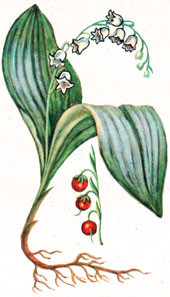 Известно, что ландыш – многолетнее травянистое теневыносливое растение. Базовый уровень. .Используя эти сведения, выбери из приведённого ниже списка нужные утверждения для описания данных признаков этого растения. Обведи все верные ответы. По одной из  легенд ландыш вырос из капель крови святого Леонарда, израненного в битве со страшным драконом.Цветки имеют округло-колокольчатый околоцветник белого цвета. Растение не имеет одревесневшего стебля.Большие овальные листья располагаются поочерёдно на одревесневших ветвях. первый год растение вырастает, цветёт, образует семена и осенью отмирает. На следующий год семена прорастают и образуют новые растения.В первый год растение вырастает, цветёт, образует семена и осенью отмирает. На следующий год семена прорастают и образуют новые растения.В первый год после прорастания семян образуется только розетка листьев. В следующие годы растение цветёт и образует семена. На зиму надземная часть отмирает, а весной листья отрастают вновь.Встречается на открытых солнечных местах по опушкам и на лугах.Лучше всего растёт в лиственных и сосновых лесах под плотными кронами деревьев.Листья и цветки ландыши имеют лекарственную ценность.Верное выполнение: ответы 1, 5, 7, 8 (базовый уровень) оценивается 1 баллом.Повышенный уровень. Добавь 2-3 свои предложения о ландыше.2 баллаЗадание 16.Умение: проверяются логические действия анализа и оценки информации, умение  привлекать полученные знания для решения учебной задачи. Базовый уровень. Представителя какого царства природы нет в предложенном списке? Допиши.	Ласточка, акула, ящерица, бактерия, мухомор, подберёзовик, лиса.Верное выполнение: обучающийся получает 1 балл, если называет представителя царства растений (базовый уровень). 2 балла (повышенный уровень) можно поставить в случае, если обучающийся  оперирует понятием «царство природы» и приводит конкретные примеры. Например: «Не представлено царство растений, представителями которого являются, например, деревья (берёза), травы (ландыш), кустарники (шиповник).Задание 17.Умение: умение осознанно использовать понятия «тело» и «вещество», умение применять действия сравнения и анализа, обобщать полученную информацию.Базовый уровень. Соедини стрелкой название тела природы и вещества, из которого оно сделано.Верное выполнение: обучающийся получает 1 балл, если верно соединит название  тела и вещества (базовый уровень). 2 балла (повышенный уровень) ученик получит, если отнесёт бочку и дверь  к двум веществам – железо и дерево.Задание 18.Умение: умение обучающегося представить известную ему информацию о методах познания окружающего мира в небольшом суждении.Базовый уровень. Составь небольшое суждение на тему  «Как человек познаёт мир?».------------------------------------------------------------------------------------------------------------------------------------------------------------------------------------------------------------------------------------------------------------------------------------------------------------------------------------------------------------------------------------------------------------------------------------------------------------------------------------Верное выполнение: обучающийся получает 1 балл, если отметит не менее двух методов познания  человеком окружающего мира. Например, наблюдение, опыт, эксперимент,, литература (книги), искусство (на выбор) и т.д. (базовый уровень), 2 балла (повышенный уровень) ученик получит, если  отметит более двух методов познания  человеком окружающего мира. Задание 19.Умение: умение обучающегося ориентироваться в природных сезонных явлениях, умение обобщить сенсорный опыт.Базовый уровень. Допиши высказывания.Осенние запахи________________________________________________________________Весенние звуки________________________________________________________________Летние явления________________________________________________________________Зимние явления________________________________________________________________Верное выполнение: обучающийся получит 1 балл (базовый уровень), если перечислит два-три явления природы, связанные с сезонными изменениями. Например: осенние запахи – прелых, листьев, последних грибов, осенних цветов, засохшей травы…,  весенние звуки – бегущих ручьёв, капели, крики грачей …, летние явления – дождь, гроза, туман, жара…, зимние явления – снег, иней, гололёд, метель… . 2 балла (повышенный уровень) обучающийся получит, если  отметит более трёх явлений природы.Задание 20.Умение: умение сравнения, анализа представленной информации, выбор истинных и ложных высказываний.Базовый уровень. Обведи в кружочек только номера  истинных высказываний:Солнце – звезда, а Земля – планета.Все планеты Солнечной системы одинаковы по размеру.В Солнечной системе жизнь есть только на планете Земля.Вокруг Земли движется Луна и другие планеты.Вокруг Солнца движутся все планеты Солнечной системы.Верное выполнение:  истинные высказывания – 1, 3, 5.1 балл Повышенный уровень. Отметь только истинные высказывания.Выражение «Нем, как рыба» верно, так как рыбы не издают никаких звуков.Все бактерии – вредные существа.Черепах называют живыми ископаемыми, они способны видеть очень далёкие объекты.Все звери – млекопитающие, так как они вскармливают детёнышей молоком. Верное выполнение:  истинные высказывания – 3, 4, 5.2 баллаЗадание 21.Умение: сформированность универсального учебного действия анализа, умения переводить один вид текста в другой.Базовый уровень. Прочитай текст. Запиши, какую научную информацию о птице ты узнал(а).Иволга.	Из всех певчих птиц – летних музыкантов – самая скрытная и красивая – золотисто-жёлтая иволга.                                                                                                                                	Живут иволги в берёзовых чистых рощах, в старинных тенистых парках, в высоких дубравах и липовых аллеях. Весною иволги появляются поздно, когда рощи уже одеты зелёной листвою и все лесные певчие птицы давно прилетели.	Кто не слыхал в берёзовой роще  громкий свист иволги? Точно на невиданных музыкальных инструментах играют в лесу неведомые музыканты.	Трудно найти гнездо иволги, искусно подвешенное  в зелёных ветвях деревьев. Не всегда удаётся близко увидеть  и саму чудесную птицу, скрытно пролетевшую от дерева к дереву. Лишь иногда, перелетая открытую, освещённую солнцем лесную полянку, блеснёт она своим ярким оперением.И.Соколов-МикитовВерное выполнение:  обучающийся получает 1 балл, если представляет не менее трёх суждений, характеризующих иволгу, как объект природы. Например:иволга – птица осторожная,иволга имеет яркое оперение,гнездо иволги – хорошо спрятано на дереве,иволги прилетают весной последними. Повышенный уровень.Умение: сформированность логических универсальных учебных действий: анализ и «восстановление» последовательности событий, нарушенных в представленном тексте.Восстанови логику текста, правильную последовательность событий. Поставь над высказыванием цифру 1, 2, 3, …: что за чем.Майский жук.	Майские жуки откладывают яйца в почве, где их личинки развиваются  в течение трёх-четырёх лет (__). Он хорошо летает, а по земле передвигается при помощи четырёх пар лапок (__). Появляется он в мае, за что и получил своё название (__). Майский жук – одно из самых известных насекомых-вредителей садов и лесов (__).Верное выполнение: обучающийся получит 2 балла, если правильно восстанавливает последовательность событий.Майский жук.	Майский жук – одно из самых известных насекомых-вредителей садов и лесов. Появляется он в мае, за что и получил своё название Он хорошо летает, а по земле передвигается при помощи четырёх пар лапок. Майские жуки откладывают яйца в почве, где их личинки развиваются  в течение трёх-четырёх лет.Задание 22.Умение: сформированность универсального учебного действия анализа и оценки информации, представленной в незавершённом суждении. Базовый уровень. Запиши, о каких явлениях природы говорится в суждениях. Небо затянуто тучами, что-то где-то грохочет, а от яркого блеска хочется зажмурится. Это________________________________________________________ .Ночью был небольшой морозец. К утру потеплело и деревья стали кружевными. Это ___________________________________________________________________ .Выбежал из дома, а идти не могу. В двух шагах ничего не видно. Это ______________________________________________________________________ .Верный ответ: 1. гроза, 2. иней, 3. туман.1 баллПовышенный уровень. Прочитай рассказ о погоде в один из ноябрьских дней.Рассказ о погоде.	Десятого ноября весь день шёл моросящий дождь, и солнце так ни разу и не выглянуло из-за туч. Было прохладно, температура поднялась всего на четыре градуса выше нуля. Порывистый ветер раскачивал деревья и вырывал у прохожих из рук зонты.	Вспомни или придумай условные обозначения  для характеристики погоды. Зарисуй их в таблицу.Условные обозначения.Заполни  дневник наблюдений о погоде десятого ноября, используя свои условные обозначения.2 баллаНОРМЫ ОЦЕНОК ПО ОКРУЖАЮЩЕМУ МИРУ.Основная цель контроля - проверка знания фактов учебного материала, умения детей делать простейшие выводы, высказывать обобщенные суждения, приводить примеры из дополнительных источников, применять комплексные знания.
Знания и умения учащихся по природоведению оцениваются по результатам устного опроса, наблюдений, тестов и практических работ.
При письменной проверке знаний по предметам естественно-научного и обществоведческого направления используются такие контрольные работы, которые не требуют полного обязательного письменного ответа, что связано с недостаточными возможностями письменной речи учащихся. Целесообразно поэтому тестовые задания типа:
- поиск ошибки;
- выбор ответа;
- продолжение или исправление высказывания.
Задания целесообразно строить как дифференцированные, что позволит проверить и учесть в дальнейшей работе индивидуальный темп продвижения учащихся.
Оценка "5" ставится ученику, если он осознанно и логично излагает учебный материал, используя свои наблюдения в природе, устанавливает связи между объектами и явлениями природы (в пределах программы), правильно выполняет практические работы и дает полные ответы на все поставленные вопросы.
Оценка "4" ставится ученику, если его ответ в основном соответствует требованиям, установленным для оценки "5", но ученик допускает отдельные неточности в изложении фактическою материала, в использовании отдельных практических работ. Все эти недочеты ученик легко исправляет сам при указании на них учителем.
Оценка "3" ставится ученику, если он усвоил основное содержание учебного материала, но допускает фактические ошибки, не умеет использовать результаты своих наблюдений в природе, затрудняется устанавливать предусмотренные программой связи между объектами и явлениями природы, в выполнении практических работ, но может исправить перечисленные недочеты с помощью учителя.
Оценка "2" ставится ученику, если он обнаруживает незнание большей части программного материала, не оправляется с выполнением практических работ даже с помощью учителя.

Оценка тестов (проверочные работы)
Тестовая форма проверки позволяет существенно увеличить объем контролируемого материала по сравнению с традиционной контрольной работой и тем самым создает предпосылки для повышения информативности и объективности результатов. Тест включает задания средней трудности. 
Проверка может проводиться как по всему тесту, так и отдельно по разделам. Выполненная работа оценивается отметками "зачет" или "незачет". Считается, что ученик обнаружил достаточную базовую подготовку ("зачет"), если он дал не менее 75% правильных ответов.          Как один из вариантов оценивания:
"ВЫСОКИЙ" - все предложенные задания выполнены правильно;
"СРЕДНИЙ" - все задания с незначительными погрешностями;
"НИЗКИЙ" - выполнены отдельные задания.
Учащихся следует подготовить заранее к выполнению работы. Для этого надо выделить 10-15 минут в конце одного из предшествующих уроков. Рекомендуется записать на доске 1-2 задания, 
аналогичные включенным в тест и выполнить их вместе с учащимися.Список литературы     1. Литература, использованная при подготовке программы (основная):Виноградова Н. Ф. (руководитель) Сборник программ к комплекту учебников «Начальная школа XXI века».- 3-е изд., дораб. и доп.- М.: Вентана-Граф, 2013г.- 192 с.Виноградова Н. Ф. Окружающий мир: Методика обучения: 1-4 классы.- М.: Вентана-Граф, 2006.- 240 с.: ил.- (Начальная школа XXI века).     2.Литература, рекомендованная для учащихся:Виноградова Н. Ф., Калинова Г. С. Окружающий мир: 4 класс: Учебник для учащихся общеобразовательных учреждений: в 2 ч. Ч. 1. - 2-е изд., дораб.- М.: Вентана-Граф, 2011.- 144 с.: ил.- (Начальная школа XXI века).Виноградова Н. Ф., Калинова Г. С. Окружающий мир: 4 класс: Учебник для учащихся общеобразовательных учреждений: в 2 ч. Ч. 2. - 2-е изд., дораб.- М.: Вентана-Граф, 2011.- 128 с.: ил.- (Начальная школа XXI века).     3.Рабочая тетрадьВиноградова Н. Ф., Калинова Г. С. Окружающий мир: 4 класс: рабочая тетрадь №1 для учащихся общеобразовательных учреждений / Н. Ф. Виноградова, Г. С. Калинова .- 3-е изд., дораб.- М.: Вентана-Граф, 2014.- 32 с.: ил.- (Начальная школа XXI века).Виноградова Н. Ф. Окружающий мир: 4 класс: рабочая тетрадь №2 для учащихся общеобразовательных учреждений / Н. Ф. Виноградова.- 3-е изд., дораб.- М.: Вентана-Граф, 2014.- 48 с.: ил.- (Начальная школа XXI века).      4.Федеральный  государственный  образовательный  стандарт  начального  общего   образования.Лист корректировки рабочей программы№Тема практической работыКоличество часов1Составление режима дня школьника для будней и выходных1 час2Подсчёт пульса в спокойном состоянии и после  физических нагрузок.1 час3Оказание первой помощи при несчастных случаях.1 час4Работа с исторической картой.1 час  Тема  резервных часовКоличество часовобоснованиеЭкскурсия  к памятникам истории. Мемориал Славы.1 часОбобщение знаний по теме: «Великая Отечественная война»Экскурсия в районный краеведческий музей. Тема: « Герои-завьяловцы»1 часОбобщение знаний по теме: « Великая Отечественная война»Контрольная работа по проверке метапредметных результантов обучения1 часИтоговый контроль на выпуске  4 классаВсего3 часа№Тема урокаОсновные виды деятельности учащихсяПланируемыепредметныерезультатыМатериально-техническое, учебно-методическое, информационное обеспечение1Организм человека.Нервная система.Характеризовать функции разных систем органов.Конструирование ситуаций, раскрывающих правила охраны здоровья. Объяснять особую роль нервной системы в организме.Характеристика правил поведения во время болезни. Сравнение: организм человека и животногоРаскрывать особенности деятельности различных органов.Конструирование ситуаций, раскрывающих правила охраны здоровья. Знать роль  кровеносной системы в жизни организма, её функцииУметь объяснить, почему организм освобождается от ненужных веществ.Знать органы выделения.Уметь рассказать о значении кожи для жизни организма.Понимать, что человек воспринимает окружающий мир с помощью органов чувств: зрения, слуха, обоняния, вкуса, осязания.Понимать, что человек воспринимает окружающий мир с помощью органов чувств: зрения, слуха, обоняния, вкуса, осязания.Понимать, что человек воспринимает окружающий мир с помощью органов чувств: зрения, слуха, обоняния, вкуса, осязания.Знать, что эмоции бывают положительные и отрицательные, простые и сложные.Сравнение: организм человека и животногоОбъяснять роль памяти.Знать, что память – способность человека запоминать впечатления, полеченные от восприятия окружающего мира.Знать общее представление о строении организма человека. Уметь называть признаки живого организма; признаки, характерные  для человекаЗнать основные органы и системы органов человека, их функции.Раскрывать значение нервной, опорно-двигательной, пищеварительной, кровеносной систем, органов человека.Знать правила ухода за зубами.Объяснять значение понятий «человек – живой организм», «здоровый образ жизни», «вредные привычки».В повседневной деятельности знать и уметь применять правила здорового образа жизни.Различать полезные и вредные привычки; эмоциональные состояния и чувства окружающих.Знать права гражданина в России.Составлять связный рассказ на темы раздела.В повседневной жизни применять правила нравственного поведения (в отношении к детям, взрослым, знакомым и незнакомым)УчебникТПО №1Демонстрационные таблицыУчебник,ТПО №1Демонстрационные таблицыИКТПрезентацияУчебник,ТПО №1Демонстрационные таблицыУчебник,ТПО №1Демонстрационные таблицыУчебник,ТПО №1Демонстрационные таблицыУчебник,ТПО №1Демонстрационные таблицыИКТПрезентацииИКТПрезентацииСД  диск «Начальная школа Кирилла  и  Мефодия»УчебникТПО№1ИКТТворческие проектыТПО №1тесты2345678910111213141516Организм человека.Нервная система.Двигательная система организма человека.Пищеварительная система.Пищеварительная система.Дыхательная система.Кровеносная система.Как организм удаляет ненужные ему жидкие  вещества.Кожа.Как человек воспринимает окружающий мир.Как человек воспринимает окружающий мир.Как человек воспринимает окружающий мир.Как человек воспринимает окружающий мир.Мир  чувств.Внимание.Память. Проверочная работа по данному разделу.Характеризовать функции разных систем органов.Конструирование ситуаций, раскрывающих правила охраны здоровья. Объяснять особую роль нервной системы в организме.Характеристика правил поведения во время болезни. Сравнение: организм человека и животногоРаскрывать особенности деятельности различных органов.Конструирование ситуаций, раскрывающих правила охраны здоровья. Знать роль  кровеносной системы в жизни организма, её функцииУметь объяснить, почему организм освобождается от ненужных веществ.Знать органы выделения.Уметь рассказать о значении кожи для жизни организма.Понимать, что человек воспринимает окружающий мир с помощью органов чувств: зрения, слуха, обоняния, вкуса, осязания.Понимать, что человек воспринимает окружающий мир с помощью органов чувств: зрения, слуха, обоняния, вкуса, осязания.Понимать, что человек воспринимает окружающий мир с помощью органов чувств: зрения, слуха, обоняния, вкуса, осязания.Знать, что эмоции бывают положительные и отрицательные, простые и сложные.Сравнение: организм человека и животногоОбъяснять роль памяти.Знать, что память – способность человека запоминать впечатления, полеченные от восприятия окружающего мира.Знать общее представление о строении организма человека. Уметь называть признаки живого организма; признаки, характерные  для человекаЗнать основные органы и системы органов человека, их функции.Раскрывать значение нервной, опорно-двигательной, пищеварительной, кровеносной систем, органов человека.Знать правила ухода за зубами.Объяснять значение понятий «человек – живой организм», «здоровый образ жизни», «вредные привычки».В повседневной деятельности знать и уметь применять правила здорового образа жизни.Различать полезные и вредные привычки; эмоциональные состояния и чувства окружающих.Знать права гражданина в России.Составлять связный рассказ на темы раздела.В повседневной жизни применять правила нравственного поведения (в отношении к детям, взрослым, знакомым и незнакомым)УчебникТПО №1Демонстрационные таблицыУчебник,ТПО №1Демонстрационные таблицыИКТПрезентацияУчебник,ТПО №1Демонстрационные таблицыУчебник,ТПО №1Демонстрационные таблицыУчебник,ТПО №1Демонстрационные таблицыУчебник,ТПО №1Демонстрационные таблицыИКТПрезентацииИКТПрезентацииСД  диск «Начальная школа Кирилла  и  Мефодия»УчебникТПО№1ИКТТворческие проектыТПО №1тесты№Тема урокаОсновные виды деятельности учащихсяПланируемыепредметныерезультатыМатериально-техническое, учебно-методическое, информационное обеспечение17182ч19202122232425262728Режим дня.Режим дня.Практическая работа.  Составление режима дня школьника  для будней и выходных.Правила закаливания.Можно ли снять усталость?Поговорим о вредных привычках.Поговорим о вредных привычках.Когда дом становится опасным.Когда дом становится опасным.Практическая работа.Оказание первой помощи при несчастных случаях.Улица полна неожиданностей.Улица полна неожиданностей.Если случилась беда.Проверочная работа по  разделу.Если случилась беда.Практическая работа.Подсчёт пульса в спокойном состоянии и после физических нагрузокВысказывание предположений и оценивание физического развития. . Составление таблицы «Продукты питания».Составление режима дня. Работа в парахИспользование  приобретенных  знаний и умений  в практической деятельности и повседневной жизни.Правила закаливания, работа с фотографиями. Правила здорового образа жизниСамостоятельно устанавливать последовательность действий для учебной задачи, определять способы контроля оценкиПравила здорового образа жизниЗнать правила сохранения и укрепления здоровья Самостоятельно устанавливать последовательность действий для учебной задачи, определять способы контроля оценкиУмение  работать с дополнительной литературойУмение устанавливать учебное сотрудничество (умение договариваться, распределять работу, оценивать свой вклад и общий результат деятельности).Практическая работа «Правила оказания первой медицинской помощи».Использование  приобретенных знаний  и умений  в практической деятельности и повседневной жизниИспользование  приобретенных знаний  и умений  в практической деятельности и повседневной жизни.Самостоятельноеустанавливание  последовательности действий для учебной задачи, определение  способов  контроля оценки.Умениеустанавливать учебное сотрудничество (умение договариваться, распределять работу, оценивать свой вклад и общий результат деятельностиЗнать  правила сохранения и укрепления здоровья, правила здорового образа жизни. Соблюдать режим дня.Выполнять изученные правила охраны и укрепления здоровья, безопасного поведенияЗнать, что такое  здоровье, компоненты его составляющие, о влиянии вредных привычек на организм человека. Уметь выполнять правила здорового образа жизни.Знать, что такое  здоровье, компоненты его составляющие, о влиянии вредных привычек на организм человека. Уметь выполнять правила здорового образа жизниЗнать основные правила поведения в окружающей среде (при пожаре,  при получении ран).Знать, как уберечь себя от опасностиЗнать и соблюдать правила  поведения в доме при пожаре, при переломах и небольших ранах, ссадинах.Знать и соблюдать правила поведения   на улице.Уметь составлять связный рассказ по теме «Дорожное движение».Знать правила поведения в чрезвычайных ситуациях.УметьПодсчитывать  пульс в спокойном состоянии и после физических нагрузокУчебникТПО №1ПрезентацииТворческие поектыИКТПамяткиТПО №1Творческие проектыУчебникПрезентация к урокуИКТПрезентация к урокуДемонстрационные  таблицыУчебникТПО №1Работа с памяткойПрактический материал: жгуты, бинты, противогаз, ватно-марлевые повязкиИКТ –игра«Нам на улице не страшно»УчебникПрезентации к урокуТПОТестыБлокнот, секундомерТПО№Тема урокаОсновные виды деятельности учащихсяПланируемыепредметныерезультатыМатериально-техническое, учебно-методическое, информационное обеспечение2930Чем человек отличается от животного?От рождения до старости.Работа с иллюстрационным материалом. Составление рассказа о значении речи в жизни людей. Работа в группах. Коммуникативная деятельность: описательный рассказ на тему «Развитие человека от рождения до старости»Самостоятельное устанавливание последовательности действий для учебной задачи, определение  способов  контроля оценкиЗнать чем человек отличается от животных.Знать права граждан РоссииУметь составлять связный рассказ на темы, применять в повседневной жизни правила нравственного поведения (в отношении к детям, взрослым, знакомым и незнакомым.)ИКТПрезентация к урокувидеофильм№Тема урокаОсновные виды деятельности учащихсяПланируемыепредметныерезультатыМатериально-техническое, учебно-методическое, информационное обеспечение31323четв333435Поговорим о доброте.Что такое справедливость.О смелости.Умеешь ли ты общаться?Умеешь ли ты общаться?Проверочная работа.Умение  работать с дополнительной литературойУмение устанавливать учебное сотрудничество (умение договариваться, распределять работу, оценивать свой вклад и общий результат деятельностиРешение  творческих  задач, Самостоятельное  составление плана  действий, проявление оригинальности  при решении творческой задачи, создание творческих  работ.Использование  приобретенных знаний  и умений в практической деятельности и повседневной жизниУмение  работать самостоятельноУмение  работать по плануЗнать правила нравственного поведенияЗнать правила нравственного поведенияЗнать правила общенияХудожественная литература,УчебникУчебникТПОПрезентация к урокуДидактические игрыУчебникТПОТПОтесты№Тема урокаОсновные виды деятельности учащихсяПланируемыепредметныерезультатыМатериально-техническое, учебно-методическое, информационное обеспечение36373839404142434445Природные зоны России. Зона арктических пустынь и тундра.Природные зоны России.Тайга и зона смешанных лесов.Природные зоны России.Степи и пустыни.Проверочная работа по теме «природные зоны» Почвы России.Рельеф России.Рельеф  России.Как возникали и строились города.Россия и её соседи.Япония.Россия и её соседи.Китай.Россия и её соседи.Королевство Дания.Проверочная работаУмение  работать по плану, самостоятельное  составление  плана  действий, составление  связного  рассказа.Самостоятельное  устанавливание  последовательности  действий для учебной задачи, определение  способов  контроля оценки.Умение  работать с картой.Умение  работать с дополнительной литературойУмениеустанавливать учебное сотрудничество (умение договариваться, распределять работу, оценивать свой вклад и общий результат деятельностиРешение  творческих  задач, самостоятельное составление  плана  действий, проявление  оригинальности  при решении творческой задачи, создание  творческих  работ.Устное  описывание  объекта природыНаблюдение  за объектами  окружающего мира, находение   изменения, происходящего  с объектомСамостоятельное  составление план действийНаблюдение  за  объектами окружающего мира, нахождение  изменения, происходящего  с объектомОписывание  объекта наблюдения.Соотношение   результатов наблюдения с целью наблюдения, выявление  с помощью сравнения отдельных признаков Соотношение   результатов наблюдения с целью наблюдения, выявление  с помощью сравнения отдельных признаковСамостоятельное устанавливание  последовательности действий для учебной задачи, определение  способов  контроля оценкиРешение   творческих задач, Самостоятельное  составление плана  действий, проявление  оригинальности  при решении творческой задачи, создание творческих  работ.Умение  работать с картой.Умение  работать с дополнительной литературойУмениеустанавливать учебное сотрудничество (умение договариваться, распределять работу, оценивать свой вклад и общий результат деятельностиНахождение  дополнительной  информации о родном крае, о родной странеЗнать, что такое природные зоны. Знать особенности каждой зоны.Уметь характеризовать природные зоны России по плану:Расположение природной зоны.Климатические условия.Растительный и животный мир. Занятия населения.Знать, что такое природные зоны. Знать особенности каждой зоны.Уметь характеризовать природные зоны России по плану:Расположение природной зоны.Климатические условия.Растительный и животный мир. Занятия населения.Знать значение почвы в природе и в жизни людей.Уметь проводить наблюдения за явлениями природыЗнать, как охраняются природные богатстваУметь работать с картой. Показывать на карте, глобусе равнины.Удовлетворять познавательные интересы, находить дополнительную информацию о родном крае, родной стране, нашей планете.Знать, как возникали и строились города, как появились улицы.Уметь  показывать на карте, глобусе границы России, некоторые города России (столицу, родной город). Знать.Границы соседних стран.Уметь находить и показывать на карте Россию, Японию, Китай, Финляндию, Данию.Карта природных зонУчебник, ТПОПрезентации к темеКарта природных зонУчебник, ТПОПрезентации к темеСД диск «Начальная школа»Карта природных зонУчебник, ТПОПрезентации к темеТестыЭнциклопедииУчебникТПОЦОРДемонстрационные таблицыУчебникТПОДемонстрационные таблицыУчебникТПОПрезентация к урокуУчебникТПОПрезентация к урокуУчебник, энциклопедииКарта РоссииКарта РоссииТворческие проекты детейЭнциклопедииКарта РоссииТПОПрезентация к уроку№Тема урокаОсновные виды деятельности учащихсяПланируемыепредметныерезультатыМатериально-техническое, учебно-методическое, информационное обеспечение46Что такое культура.Умение  работать с дополнительной литературойСоотношение  результатов наблюдения с целью наблюдения, выявление  с помощью сравнения отдельных признаковНазывать основных правителей российского государства (князь, первый царь, первый и последний императоры).СД  диск «Начальная школа Кирилла  и  Мефодия4748495051525354555657Из истории письменности.О первых школах и  книгах.О первых школах и книгах.Чему и как учились при  Петре 1.Русское искусство до 18 века.Русское искусство до 18 века.Искусство России 18 века..Искусство России 18 века.Золотой век  русской культуры.Золотой век русской культуры.Искусство России 20 века.Проверочная работа по  данному разделу.Решение  творческих  задач, самостоятельное  составление  плана  действий, проявление  оригинальности  при решении творческой задачи, создание   творческих  работ.Решение  творческих  задач, самостоятельное  составление  плана  действий, проявление  оригинальности  при решении творческой задачи, создание   творческих  работ.Соотношение  результатов наблюдения с целью наблюдения, выявление   с помощью сравнения отдельных  признаков.Решение  творческих  задач, Самостоятельное  составление  плана  действий, проявление  оригинальности  при решении творческой задачи, создание  творческих  работ.Соотнесение произведения искусства с его автором. Называние имён выдающихся деятелей литературы и искусства разных исторических эпох и их произведенийУмение  работать с дополнительной литературой.Соотнесение произведения искусства с его автором. Называние имён выдающихся деятелей литературы и искусства разных исторических эпох и их произведенийУмение  работать с дополнительной литературойУмениеустанавливать учебное сотрудничество (умение договариваться, распределятьСоотнесение произведения искусства с его автором. Называние имён выдающихся деятелей литературы и искусства разных исторических эпох и их произведенийУмение  работать с дополнительной литературой. Различать год и век, соотносить арабские и римские цифры. Различать события, персоналии и их принадлежность конкретной исторической эпохе (Древняя Русь, Российское государство, Российская Федерация)Уметь составлять связный рассказ на тему.Узнавать по тексту к какому времени относится это событиеУметь составлять связный рассказ на тему.Узнавать по тексту к какому времени относится это событие.Знать особенности русского искусства до 18 века.Иметь представление об архитектуре,  живописи 18 векаЗнать поэтов и писателей 19 века.Расширить знания о жизни и творчестве А.С.Пушкина, Н.А.Некрасова,Л.Н.Толстова.Знать великих композиторов 19 века: М.И.Глинка, П.И.Чайковский.Знать художников 19 века: В.А.Тропинин, И.Е.Репин, И.И.Левитан.Знать художников, композиторов, писателей 20 векаСД  диск «Начальная школа Кирилла  и  МефодияУчебникТПОУчебникТПОЭнциклопедииТворческие проекты детейПрезентация к урокуУчебникТпоВыставка литературных изданий, СД диск –музыка, выставка картинУчебник, ТПОЭнциклопедииУчебникТПОПрезентации к урокуПортреты писателей и поэтов, композиторов, художниковЭнциклопедииУчебникТПОПрезентации к урокуПортреты писателей и поэтов, композиторов, художниковЭнциклопедииУчебникТПОПрезентации к урокуПортреты писателей и поэтов, композиторов, художниковТесты, ТПО№Тема урокаОсновные виды деятельности учащихсяПланируемыепредметныерезультатыМатериально-техническое, учебно-методическое, информационное обеспечение58596061626364Как Русь боролась с половцами. Битва на Чудском озереКак Русь боролась  с половцами. Куликовская битва.Отечественная война 1812 года.Великая Отечественная война 1941-1945 годовПрактическая работа. Работа с исторической картой.Великая Отечественная война 1941-1945 годовВеликая Отечественная война 1941-1945 годовЭкскурсия  к памятникам истории.Великая Отечественная война 1941-1945 годов.Экскурсия в краеведческий музей.  Герои-завьяловцы.Умение  описывать отдельные события из истории Отечества. Самостоятельное устанавливание  последовательности  действий для учебной задачи, определение  способов  контроля оценкиУмение  работать с картой.Решение  творческих  задач, самостоятельное  составление плана  действий, проявление  оригинальности  при решении творческой задачи, создание  творческих  работ.Нахождение  дополнительной  информации  о родном крае, о  родной стране.Умение  работать с картой.Умение  работать с дополнительной литературойУмение:устанавливать учебное сотрудничество (умение договариваться, распределять работу, оценивать свой вклад и общий результат деятельностиНахождение  дополнительной  информации  о родном крае, родной стране.Умение  описывать отдельные события из истории ОтечестваУмение  работать самостоятельно Умение  работать с дополнительной литературойУметь:Описывать отдельные (изученные) события из истории Отечества.– раскрыть причины отдельных событий в жизни страны и даты основных войн в истории России;– узнавать по тексту, к какому времени относится это событие;
– составлять связный рассказ на темыраздела;– работать с географической и исторической картами; – выполнять задания на контурной карте, представленные в рабочей тетради.Уметь:Описывать отдельные (изученные) события из истории Отечества.Знать о героических фактах и примерах отечественной истории, о борьбе русского народа за независимость.Уметь рассказывать о событиях, подвигах, сражениях русского народа в разные периоды.Знать литературные произведения, посвящённые борьбе русского народа с иноземными захватчиками.Знать о героических фактах и примерах отечественной истории, о борьбе русского народа за независимость.Уметь рассказывать о событиях, подвигах, сражениях русского народа в разные периоды.Исторические картыУчебник, ТПОПрезентация к урокуЭнциклопедииИсторические картыУчебник, ТПОПрезентация к урокуЭнциклопедииИсторические картыУчебник, ТПОПрезентация к урокуЭнциклопедииИсторические картыУчебник, ТПОТПО – контурная картаПрезентация к урокуЭнциклопедииИсторические картыУчебник, ТПОМемориал Славы в селе ЗавьяловеРайонный краеведческий музей, аллея Героев№Тема урокаОсновные виды деятельности учащихсяПланируемыепредметныерезультатыМатериально-техническое, учебно-методическое, информационное обеспечение65666768Гражданин и государствоГражданин и государство.Гражданин и государство.Контрольная работа по проверке метапредметных результатов обученияХарактеристика прав и обязанностей гражданина РоссииСамостоятельное устанавливание  последовательности действий для учебной задачи, определение  способов  контроля оценкиУмениеустанавливать  учебное сотрудничество (умение договариваться, распределять работу, оценивать свой вклад и общий результат деятельности.Умение  описывать отдельные события из истории ОтечестваОбобщить и проверить знания за курс 4 классаЗнать: государственные праздники Уметь: – называть права и обязанности гражданина России;– составлять связный рассказ на темы раздела;– работать с географической картойЗнать и выполнять права и обязанности граждан.Проверка знаний.Конституция  России-документ,Конвенция о правах ребёнкаПрезентация к уроку «Символика России»Конституция  России-документ,Конвенция о правах ребёнкаПрезентация к уроку « Мои права и обязанности»Тесты, справочный материал69Повторение70ПовторениеКрасные клетки кровиБелые клетки кровиСладкоеГорькоеКислоеСолёноеСостав почвыРост численности населения РоссииРост численности населения РоссииРост численности населения РоссииНачало XVIII векаНачало XIX векаКонец XIX века14 млн. чел.41 млн. чел.120 млн. чел.Объекты неживой природыОбъекты живой      природыПредметы труда           людейОбъекты неживой природыОбъекты живой      природыПредметы труда           людейВетер, солнце, тучи, туманЛистья, птицы, грибники, нам с тобой (люди) Труба, буквы, цифры, букварьНасекомоядныеХищныеРастительноядныеВсеядныеНасекомоядныеХищныеРастительноядныеВсеядныеЛасточка, жаба, лягушка.Коршун, щука, лев.Лось, коза, заяц.Ёж, медведь, кузнечик.СвойствоВеществоВеществоВеществоВеществоСвойствоСольРечной песокСахарМаслоРастворяется в воде.СвойствоВеществоВеществоВеществоВеществоСвойствоСольРечной песокСахарМаслоРастворяется в воде.                            +                            -                            +                            -Вода насыщена  промышленными отходами.Река протекает вблизи скотного двора.В воде содержится большое количество продуктов жизнедеятельности животных.У реки расположена автозаправочная станция.На поверхности воды имеется нефтяная плёнка.Река протекает рядом с химическим заводом.телавеществаГвоздьСтаканДеревоКапля росыВодаБочкаСтеклоМячРезинаДверьМеталлСнежинкаСила ветра:Осадки:Облачность:Слабый - Снег -Ясно -Умеренный -ДождьПеременно –Сильный -Облачно -ДатаТемператураОблачностьСила ветраОсадкиБазовый уровень 0 - 60%60 - 77%77 - 90%90 - 100%менее 17 баллов18 - 22 балла23 -26 баллов27-30 баллов"2""3""4""5"Дата урока по плануДата проведения по фактусодержание корректировки (тема урока)Обоснование проведения корректировкиРеквизиты документа (дата и № приказа)Подпись зам.директора по УВР